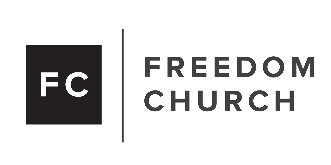 Growth Track DirectorResponsibility DescriptionObjective:		To provide leadership and oversight of all the Freedom Church Growth Track sessions in a 				way that exemplifies the Freedom Church Leadership Code & Core Values.Direct Report:		Lead Pastor Responsibilities:		Oversee recruitment, training, and development of new team members and leaders and empower them into appropriate rolesDelegate tasks and duties to team membersOversee the scheduling of the Growth Track team (childcare, production, meals, teacher/host, etc.)Ensure every Growth Track session is executed with excellenceOversee training area set-up and overall environment to ensure a warm, inviting, non-threatening atmosphere is maintainedSeek continued education/instruction for themselves and that of the Growth Track Team to ensure a unified knowledge base in preparation for possible Q&A during Growth Track SessionsDevelop and maintain clear and easy to follow training session materialsWork directly with the Dream Team Director to ensure a smooth transition into serving on the Freedom Church Dream TeamUpholds clear communication with the Production Director regarding all production equipment and maintenanceObtain and report all Growth Track attendance and tracking of session completion to the Business DirectorMaintain a consistent meeting schedule for one on one’s with the lead pastorUphold clear and consistent communications to the team and life-giving communication between team members.Manage the departmental budget and honor the parameters established Oversee the spiritual development of the teamMaintain a positive, collected attitude through the midst of chaos (technical issues, service interruptions, etc)Remain flexible and teachable with those you lead and those who lead youCreate a culture of leadership growth in your team(s) that will support the future growth of Freedom ChurchAdditional duties may be added to this list by the supervisor or lead pastorPerformance Measures:Performance will be based on the following:Character – The consistency of who you are both inside and outside of you role at Freedom Church with your actions, words, and attitudes reflecting God’s ways.Competency – The ability to handle your overall leadership and specific job responsibilities while maintaining excellence and sustainable growth.Chemistry – The natural relational trust and connection between you and the people you work with and for through chaos, conflict, and celebration.Culture – The understanding and support of both our staff and church core values; understanding clearly who we are and who we are not.